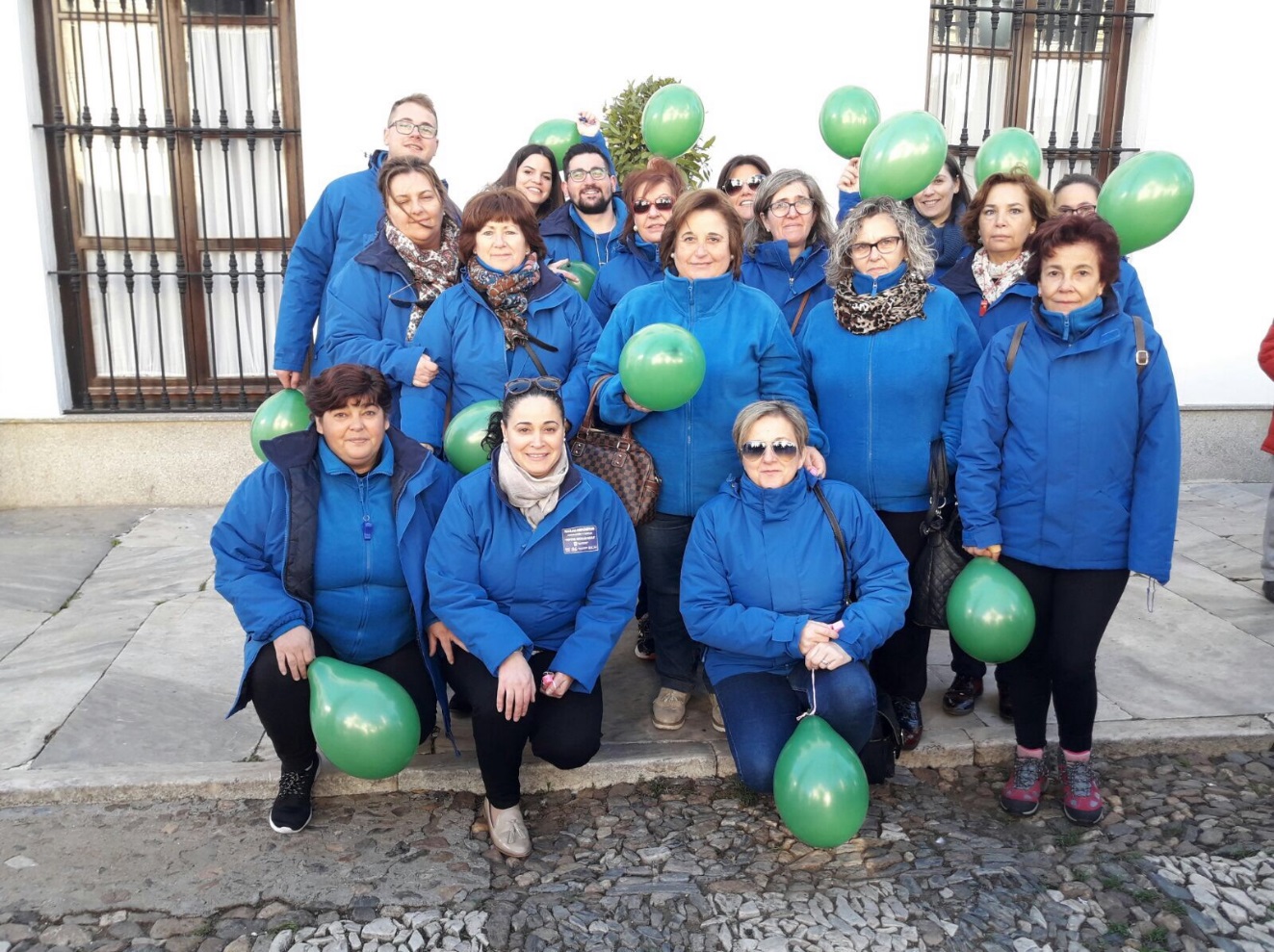       El Programa Complementario  “Pintor Nicolás Megía” de la especialidad “Atención Sociosanitaria   a   Personas  Dependientes  en   Instituciones  Sociales”  cuya   entidad promotora es el Ayuntamiento  de Fuente de Cantos y que dio comienzo en octubre de 2017, entre las actividades programadas se encuentra la visita a la Feria del Mayor 2018 (IFEBA, Badajoz). Este año, como novedad, las Escuelas Profesionales podrán participar en el stand habilitado  por la Unidad de Promoción  y  Desarrollo. Nuestro  proyecto  de Fuente de Cantos colaborará  realizando un taller de “ENTRENAMIENTO DE FUNCIONES COGNITIVAS”, el viernes 9 de marzo en horario de 12:30 h. a 14:00 h.¡¡Esperamos vuestra visita!!